Squirrel Observation ProjectOnce we arrive at the park, choose one squirrel to observe. Make sure no one else from class is also observing the same squirrel. Follow that squirrel and observe its behavior for 20 minutes.Do not interfere with the squirrel’s behavior in anyway. If the squirrel ends up running far away, stop observing that one and find another squirrel.
Use the attached ethogram to record your data.Have one partner be in charge of marking the ethogram while the other constantly observes the squirrel. ONLY record what you observe, NOT interpretations of potential consequences of behavior
Once you finish 20 minutes with one squirrel, find a second squirrel to observe.Start on a new ethogram sheet.Switch roles with your partner, so that if you were marking the ethogram before, you will now solely be observing the squirrel and vice versa.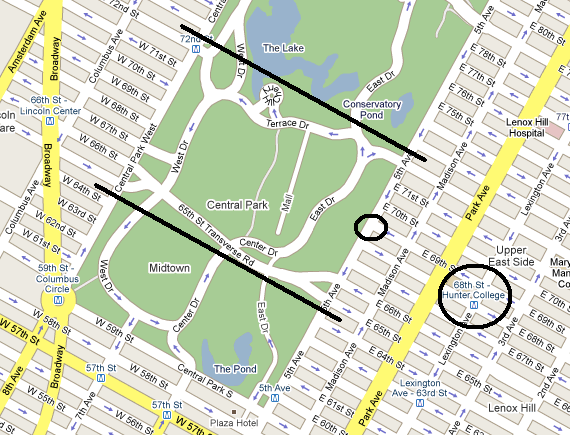 Eastern Gray Squirrel EthogramAfter the observations, research questions and hypotheses will be developed. Squirrel behavior from the fall semester will be compared to previous observations of squirrel behavior in the spring. Students will enter their observation data into a group database. All observations will then be used together to calculate differences between squirrel behaviors in the two seasons. Goals: Experience observation as a research tool; consider strengths and weaknesses of this approachConsider strengths and weaknesses of ethogramDevelop research questions and hypothesesAnalyze dataBEHAVIOR CLASSBEHAVIORDESCRIPTION OF BEHAVIORMOVEMENTRESTNO  MOVEMENT,  EYES  CLOSEDFREEZENO  MOVEMENT,  EYES  OPEN, ERECT  POSTUREWALKANIMAL  MOVES   FROM   PLACE TO PLACE  SLOWLYRUNANIMAL  MOVES   FROM  PLACE TO PLACE  QUICKLYfSALTATEJUMPING  LOCOMOTION,  AS COMPARED  TO  RUNNINGCLIMBANIMAL  CLIMBS  OBJECT SUCH  AS TREE  OR  BENCHJUMPANIMAL  JUMPS  TO  OBJECTS ABOVE  GROUNDvocalizationCHIRPSHORTER  DURATION,  QUIET BETWEEN   PULSESCHATTERLONGER  DURATION  AND CONTINUOUSfood relatedSEARCHANIMAL   LOOKS  AROUND  GROUND, SNIFFINGEATANIMAL  CONSUMES  ANY FOOD  IT FINDSDIGANIMAL  DIGS   IN  GROUND  OR BURIES  ITEMDRINKANIMAL  CONSUMES   LIQUID  IT FINDSother activityGROOMANIMAL  SMOOTHES  ITS  FUR  OR SCRATCHESTAIL  FLICKANIMAL  FLICKS  TAIL  FROM SIDE TO  SIDESITANIMAL  SITS   UP  ON   HAUNCHES, ALERT